ПроектО внесении изменений в Закон Ульяновской области«О правовом регулировании отдельных вопросов деятельностинародных дружин»Внести в Закон Ульяновской области от 03.10.2014 № 147 – ЗО «О правовом регулировании отдельных вопросов деятельности народных дружин» («Ульяновская правда» от 09.10.2014 № 149) следующие изменения: 1) статью 2 изложить в следующей редакции:«Статья 2. Координирующие органы народных дружин.1. В целях осуществления координации деятельности народных дружин на территории Ульяновской области и их взаимодействия с органами государственной власти Ульяновской области, органами местного самоуправления муниципальных образований Ульяновской области, органами внутренних дел (полицией) и иными правоохранительными органами, а также общественными объединениями, участвующими в охране общественного порядка на территории Ульяновской области, могут создаваться координирующие органы.2. Координирующие органы могут создаваться Губернатором Ульяновской области, главами местных администраций муниципальных образований Ульяновской области.3. Положение о координирующем органе и его состав утверждаются должностным лицом, принявшим решение о его создании.4. Координирующие органы формируются из числа командиров народных дружин, руководителей общественных объединений, участвующих в охране общественного порядка на территории Ульяновской области, представителей органов государственной власти Ульяновской области и органов местного самоуправления муниципальных образований Ульяновской области, органов внутренних дел (полиции) и иных правоохранительных органов.»;2) статью 3 признать утратившей силу;3) в статье 4:а) в части 1 после слов «приложением 2 к настоящему Закону» дополнить словами «и (или) форменную одежду, описание и образец которой устанавливается приложением 3 к настоящему Закону»;б) в части 2 слова «удостоверение и нарукавная повязка» в соответствующем падеже и числе заменить словами «удостоверение, нарукавная повязка и форменная одежда» в соответствующем падеже и числе;в) в части 3 слова «бланками удостоверений и нарукавными повязками» заменить словами «бланками удостоверений, нарукавными повязками и форменной одеждой»;4) дополнить приложением 3 следующего содержания:ОПИСАНИЕ И ОБРАЗЕЦ Форменной одеждыОписание форменной одежды 1. Форменная одежда народного дружинника представляет собой жилет из ткани ярко-желтого цвета, выполненный из светоотражающих материалов с V-образным вырезом горловины, с центральной бортовой застежкой.2. Отличительные особенности форменной одежды (жилета) народного дружинника:1) по периметру жилет имеет две горизонтальные светоотражающие серебристые полосы  и две вертикальные светоотражающие серебристые полосы по левому и правому краям жилета сверху до первой горизонтальной светоотражающей полосы (ширина светоотражающих полос 5,0 см);2) на спине по центру в верхней части жилета имеется надпись «НАРОДНЫЙ ДРУЖИННИК» (высота букв 7,0 см);3) спереди жилета допускается наличие нижних левого и правого карманов.Образец форменной одежды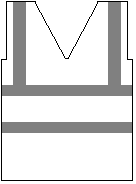 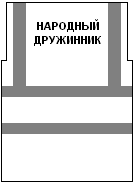 ____________».Губернатор Ульяновской области                                                        С.И.Морозовг. Ульяновск____ ____________ 2019 г.№ ____-ЗО«Приложение 3к Закону Ульяновской области«О правовом регулировании отдельных вопросов деятельности народных дружин»